Лабораторна робота №1Дослідження програмних продуктів для роботи зі штучними нейронними мережами. Дослідження нейроімітатора Neural Network Wizard Мета роботи: Ознайомитись з роботою в програмному продукті для роботи зі штучними нейронними мережами Neural Network Wizard, виконати дослідження впливу кількості нейронів прихованого шару на точність роботи навченої мережі.Виконання роботиСформовано вихідні дані для ШНМ.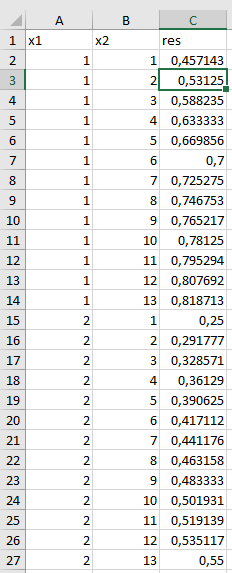 Рис. 1.1. Вихідні дані для навчання ШНМОбрано функцію двох аргументів Х1 та Х2 , табульовані значення якої будуть використані як вихідні дані для навчання ШНМ. Взято дробово-раціональну функцію вигляду: 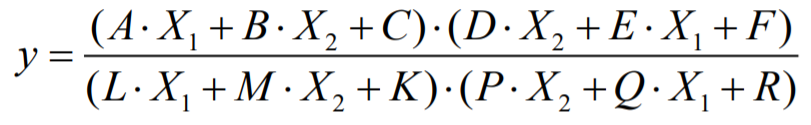 Коефіцієнти функції можна обрано довільно.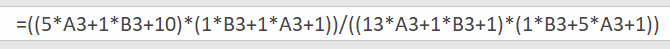 Рис. 1.2. Коефіцієнти функції Протабулювано функцію, у MS Excel, для всіх комбінацій аргументів Х1 та Х2, змінюючи кожен з них в певному інтервалі з певним кроком (наприклад, від 1 до 10 з кроком 1), сформувавши множину аргументів та значень функції. Отримано таблицю наступного вигляду.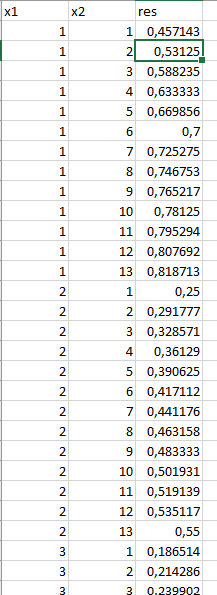 Рис. 1.3. Розрахунок значеньСформувано тектовий файл з даними у форматі, що відповідають формату вихідних даних для програмного продукту Neural Network Wizard (аргументи та значення функції відділяються табуляцією, розділювач дробової частини числа – крапка). Для цього можна попередньо збережено таблицю у тектовому файлі з розділенням табуляцією.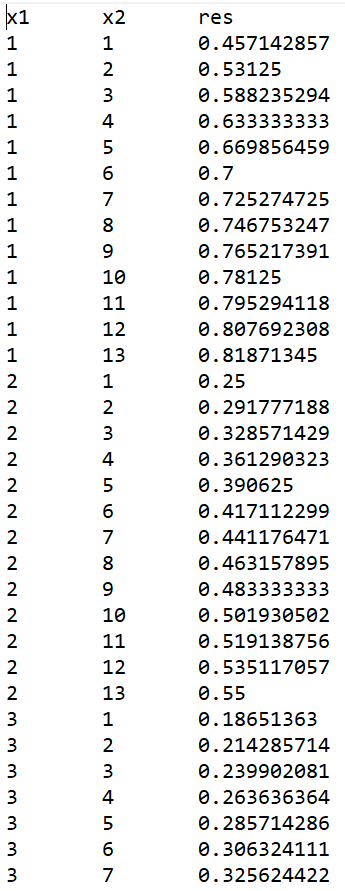 Рис. 1.4. Сформувано тектовий файл з данимиЗапустили Neural Network Wizard, відкрили сформований текстовий файл з даними, що розділяються табуляцією. Проконтролювати правильність розпізнавання аргументів та значення функції.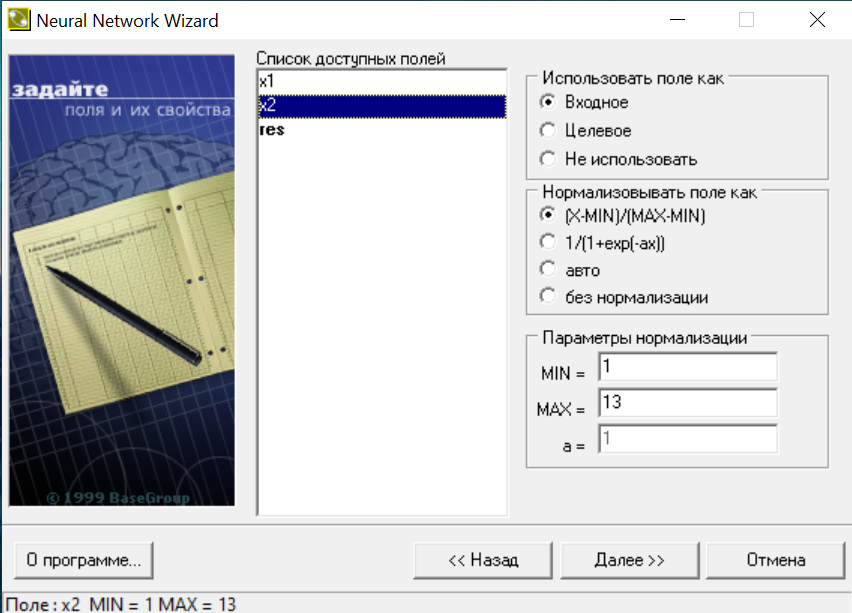 Рис. 1.5. Навчання ШНМЗадано один прихований шар (початкова кількість нейронів s=2).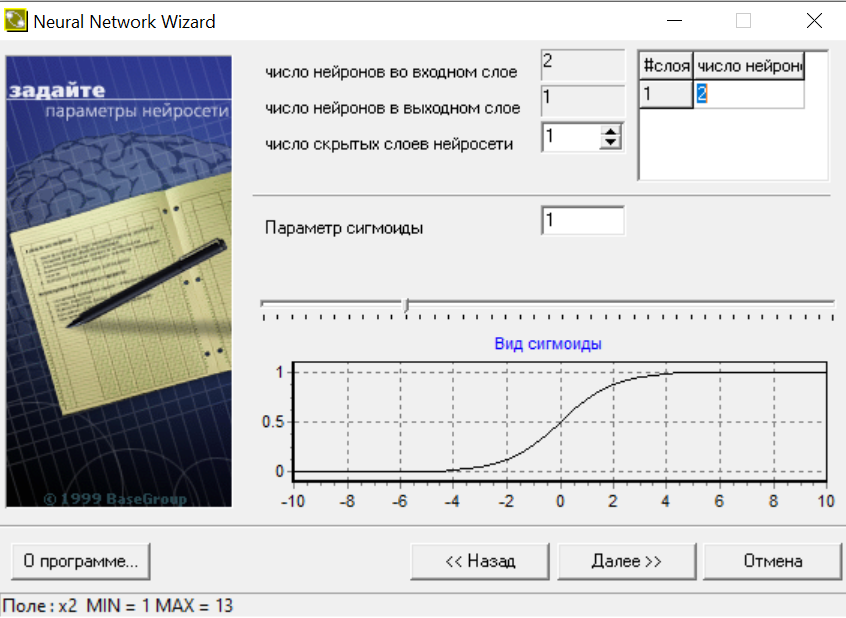 Рис. 1.6. Навчання ШНМ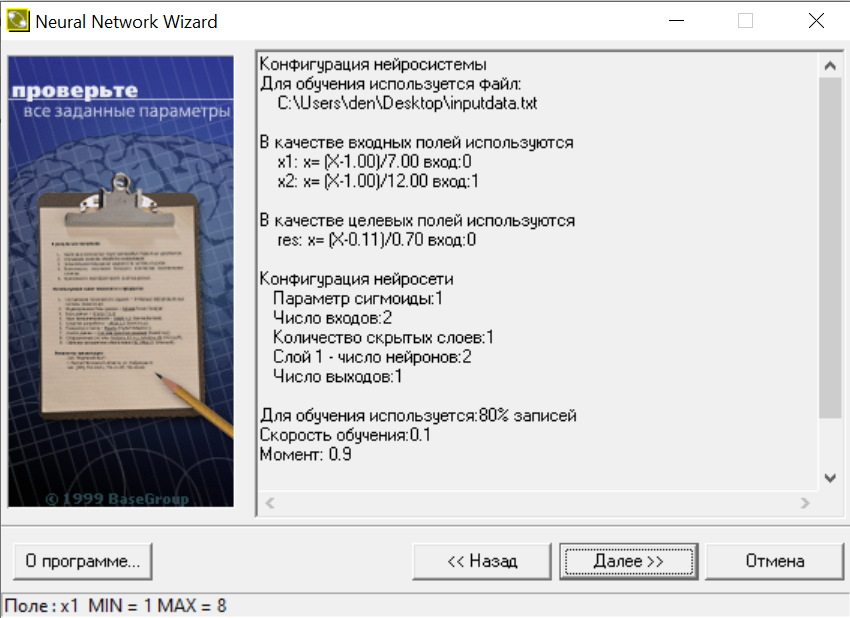 Рис. 1.7. Навчання ШНМ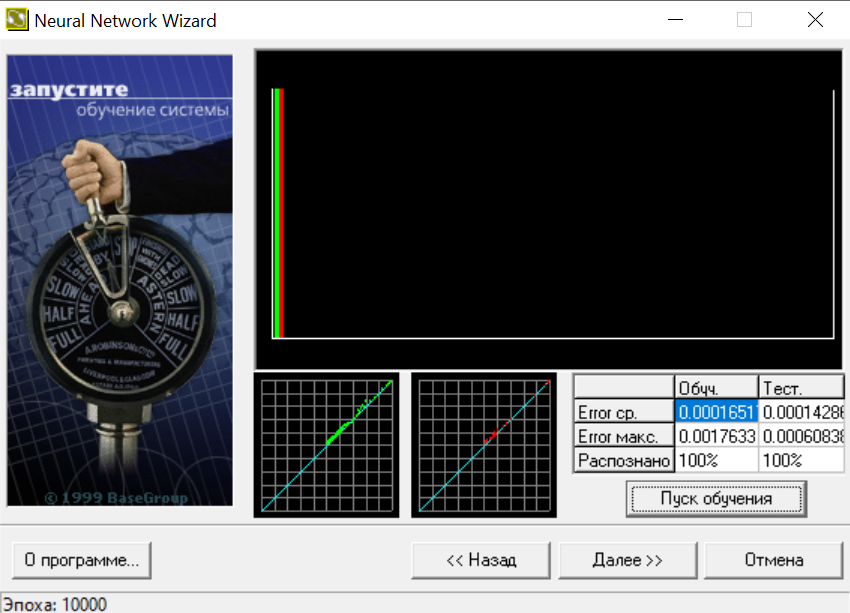 Рис. 1.8. Навчання ШНМВиконано розрахунки за допомогою сформованої ШНМ, вводячи значення аргументів та отримуючи значення функції, що є виходом ШНМ. Кількість точок для дослідження можна взято меншу, ніж кількість протабульованих значень множини аргументів (наприклад 10 замість 100), але бажано точки брати рівномірно розподілені по множині аргументів. Розраховано середній квадрат відхилення.S=2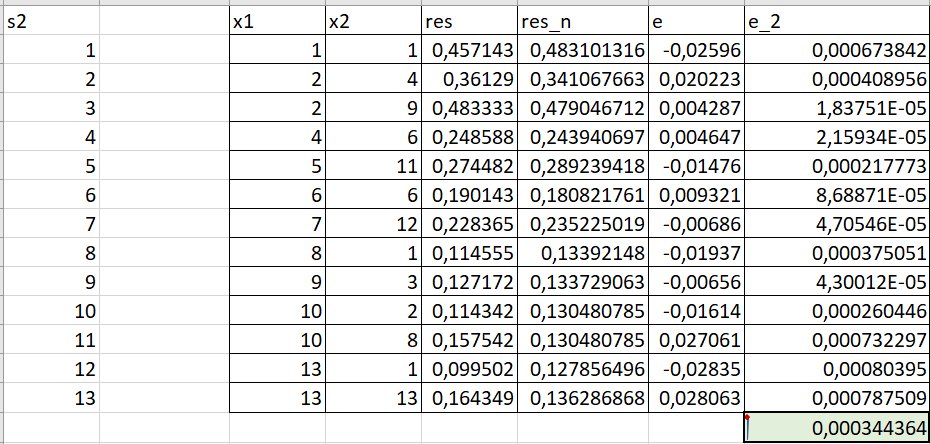 Рис. 1.9. Початкова кількість нейронів s=2S=3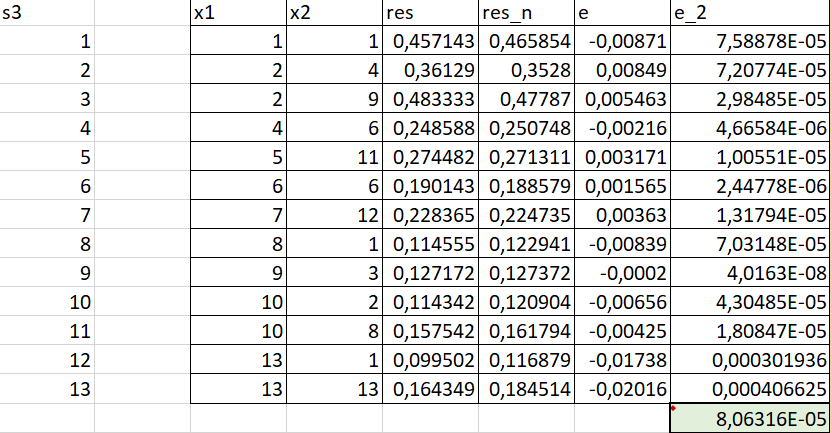 Рис. 1.10. Початкова кількість нейронів s=3S=4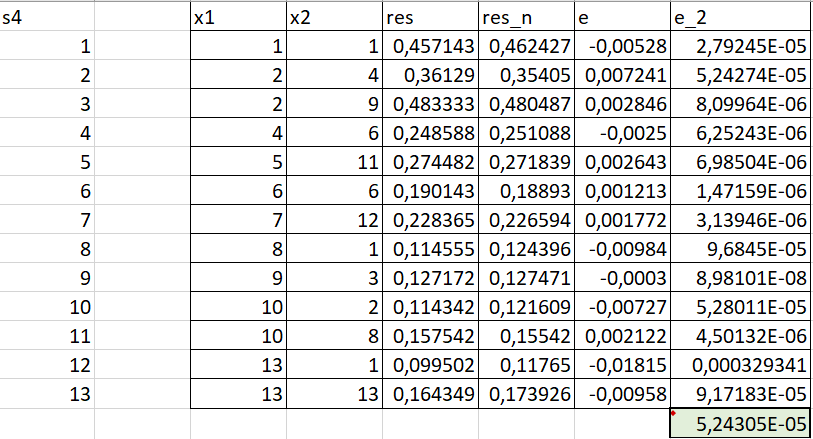 Рис. 1.11. Початкова кількість нейронів s=4S=5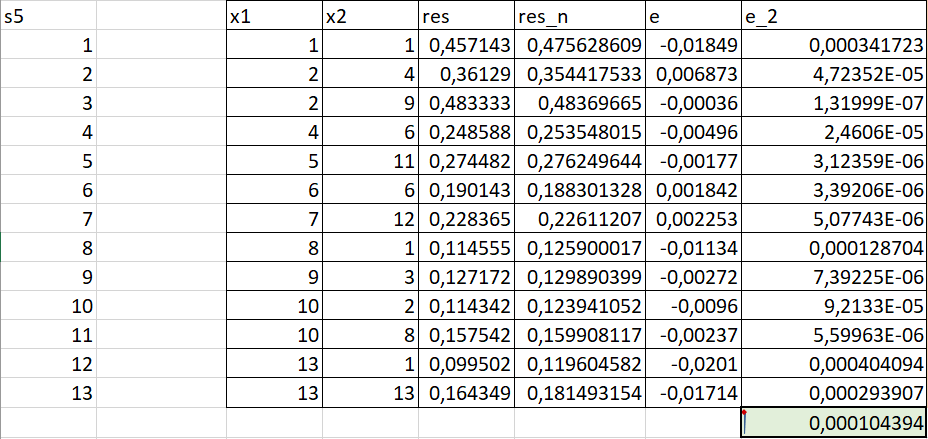 Рис. 1.12. Початкова кількість нейронів s=5S=6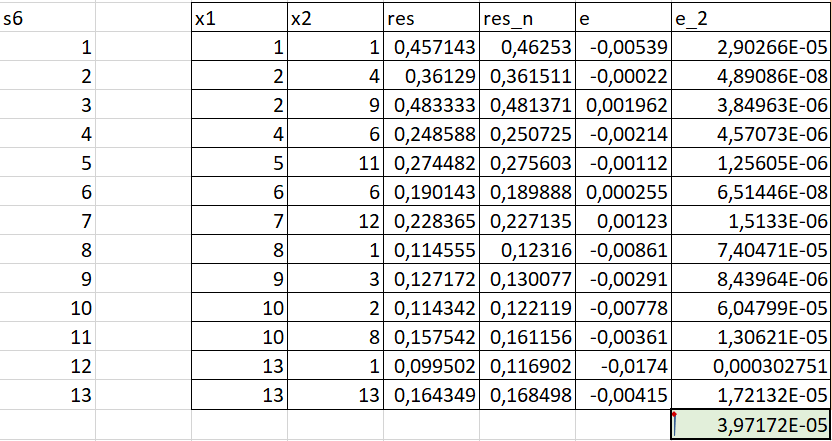 Рис. 1.13. Початкова кількість нейронів s=6Побудували діаграму – графік залежності середнього квадрату помилки роботи навченої ШНМ від кількості нейронів прихованого шару S.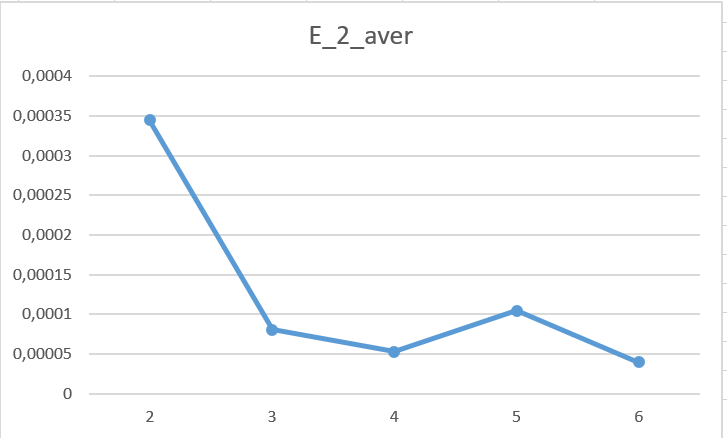 Рис. 1.14. графік залежності середнього квадрату помилки роботи навченої ШНМВисновок: Ознайомились з роботою в програмному продукті для роботи зі штучними нейронними мережами Neural Network Wizard, виконали дослідження впливу кількості нейронів прихованого шару на точність роботи навченої мережі і виявили, що зі збільшенням кількості шарів зменшується середня квадратична похибка, що в свою чергу вказує на збільшення точності розрахунків ШНМ.